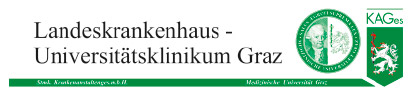 Summer Biology Internship in AustriaWhat:  The summer biology internship in Austria is an excellent opportunity for students who desire to pursue the field of medicine. As part of the program, students will be assigned to the organ transplant team where they will have the opportunity to not only observe such surgeries, but also actually participate and assist during the procedure. Other possible specialties during this program include plastic surgery, orthopedic surgery, obstetrics and gynecology, and urology depending on availability. The selected students will travel to Graz, Austria and meet with the organ transplant team and learn how to prepare for and assist in surgery. The purpose of this program is to offer aspiring medical students a direct look into the field of medicine in order for them to determine where they could fit best in this field. Students will learn how to draw blood, suture, and practice sterile technique. Additionally, students will be able to attend conferences or lectures offered to the medical students in the hospital. Where: The summer biology internship will be located in the Graz Landeskrankenhaus in the city of Graz, Austria. During the internship, students will stay in a student dorm near the hospital. When: The duration of the program is 6 weeks, approximately from mid May until the end of June. The average amount of time in the hospital was 7-8 per day. Be aware that on days where there is a transplant or possibly multiple transplants, students are expected to stay longer. Application details: Pre-Med students who have a strong desire to pursue the field of medicine are invited to apply. The application will be provided through email upon request. Application requirements include:Three letters of recommendation (2 science, 1 non science)Personal statementEvidence of immunizationsReturning student for the following yearMust take Anatomy and Physiology I and II and Medical Terminology before the start of the internshipInterview with the selection committeeFeel free to contact us with any questions or concerns.Maria Gabriela Herrera: mh1783@nova.eduValentina Ramirez: vr378@nova.edu